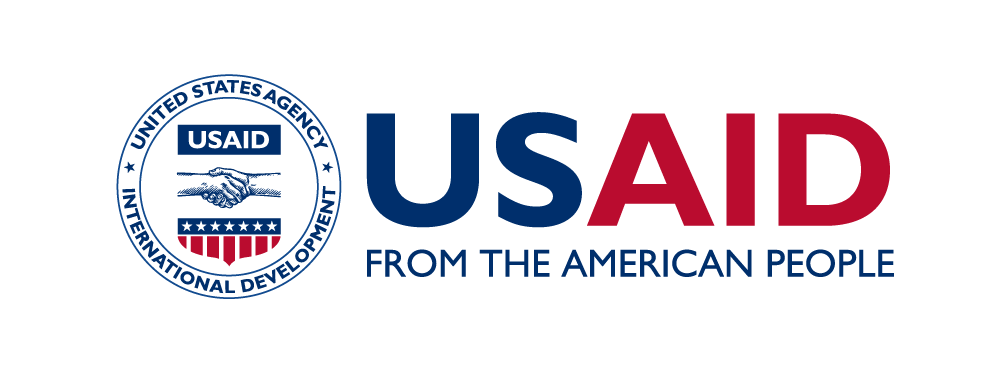 Herramienta de mapeo de partes interesadasInstrucciones: La meta de este ejercicio es aumentar su comprensión de las partes interesadas en su organización y su influencia sobre la implementación exitosa de su Plan de Acción de Igualdad de Género. Trabaje con sus colegas para completar la plantilla de Matriz de Mapeo de Partes Interesadas. Una vez completada su matriz, responda la siguiente pregunta en el espacio que se brinda a continuación: ¿Cómo equilibra las necesidades y los intereses de las distintas partes interesadas (incluidos personal, clientes, reguladores, socios y familiares de los empleados) dentro de su organización? Herramienta de mapeo de partes interesadasHerramienta de mapeo de partes interesadasHerramienta de mapeo de partes interesadasHerramienta de mapeo de partes interesadasHerramienta de mapeo de partes interesadasParte interesadaParticipación o función en el avance de la igualdad de género en la organizaciónInfluencia sobre la igualdad de género organizacional(Alta, media, baja)Actitud hacia la igualdad de género(Positiva, neutral, negativa)Estrategias para su participación